Объёмная аппликация: Весна 🌳 #аппликация #весна #сделайсам Оригинальная объемная аппликация из порубленной в кофемолке цветной бумаги. 😉 ☝Ход работы: 1. Порезать бумагу. 2. Перемолоть в кофемолке или в блендере. Молоть долго. 3. Приклеить на клей ПВА.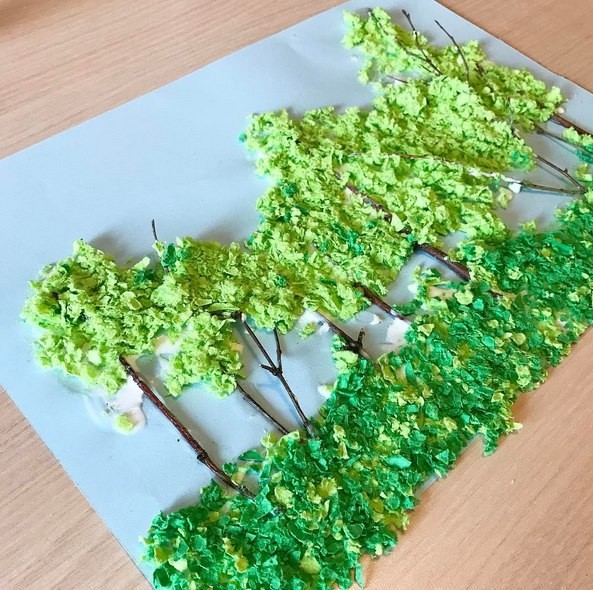 